Тема № 10- № 14№  10. Маркетинговая характеристика аптеки (18 часов)№  11. Торговое оборудование аптеки (6 часов)№  12. Планировка торгового зала аптеки (12 часов)№  13. Витрины. Типы витрин. Оформление витрин. (12 часов)№  14. Реклама в аптеке. (6 часов)«Губернские аптеки» Аптека № 17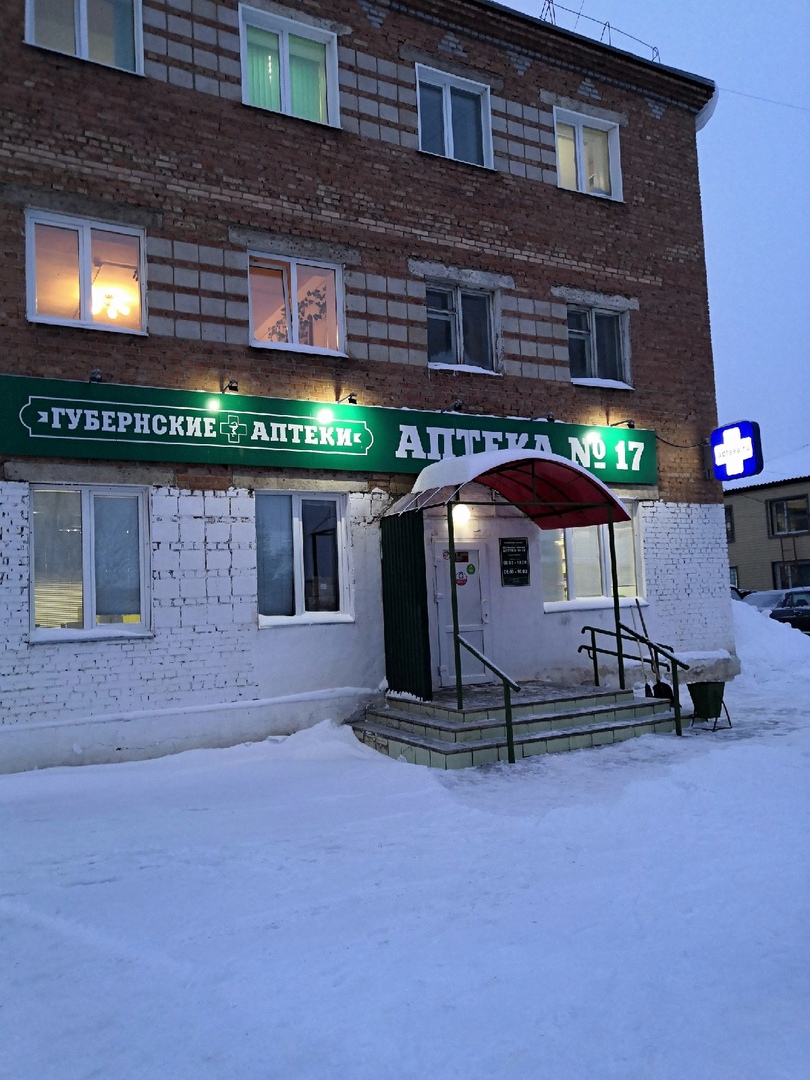 Аптека № 17 находится в довольно оживлённом и прохладном месте.Аптека готовых лекарственных форм, отдел оптики, отдел детского питания. Рядом с аптекой находится поселковая администрация, районная администрация, полиция, магазины.Категория посетителей аптеки – люди старшего возраста, беременные женщины, мамы с детьми. Частыми посетителями аптеки являются работники организаций, расположенных в том же доме, что и сама аптека. Помимо этого, всегда заходят случайные посетители. Можно отметить, что у каждого фармацевта/провизора есть свой постоянный покупатель.С точки зрения мерчандайзинга, данная аптека – с единым отпуском, то есть покупатель может приобрести из рук фармацевта/провизора все необходимые товары в одном месте, у любого из фармацевтов/провизоров.В данной аптеке имеются следующие отделы:-отдел готовых ЛС;-отдел безрецептурного отпуска;-помещения;-торговый зал;-комната отдыха персонала;-кабинет заведующего аптекой;-помещение для хранения дезинфицирующих средстви уборочного инвентаря;-туалетная комната.Подъезд и вход в аптеку:Вход в аптеку оборудован пандусом, перилами и специальными резиновыми ковриками, что удобно для инвалидов( людей с нарушениями функций опорно-двигательного аппарата) и мам с колясками.Перед входом в аптеку имеются приспособления для очистки обуви грязи. Дверь в аптеке широкая, легко открывается, позволяя заходить женщинам с колясками, а также людям с ограниченными возможностями.Рядом с аптекой находится просторная парковка, как для сотрудников аптеки, так и для посетителей аптеки.Вывеска и наружная реклам:Вывеска аптеки выполнена в едином стиле шрифтом на темно-зеленом фоне. На главном входе находится вывеска с расписанием работы аптеки, ее юридический адрес.Название аптеки – «Губернские аптеки» Аптека № 17Логотип: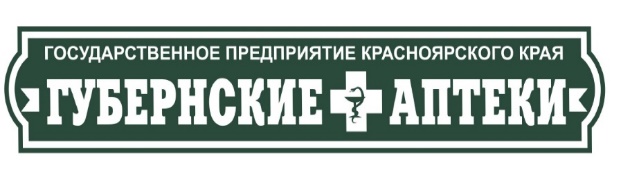 Тоговый зал: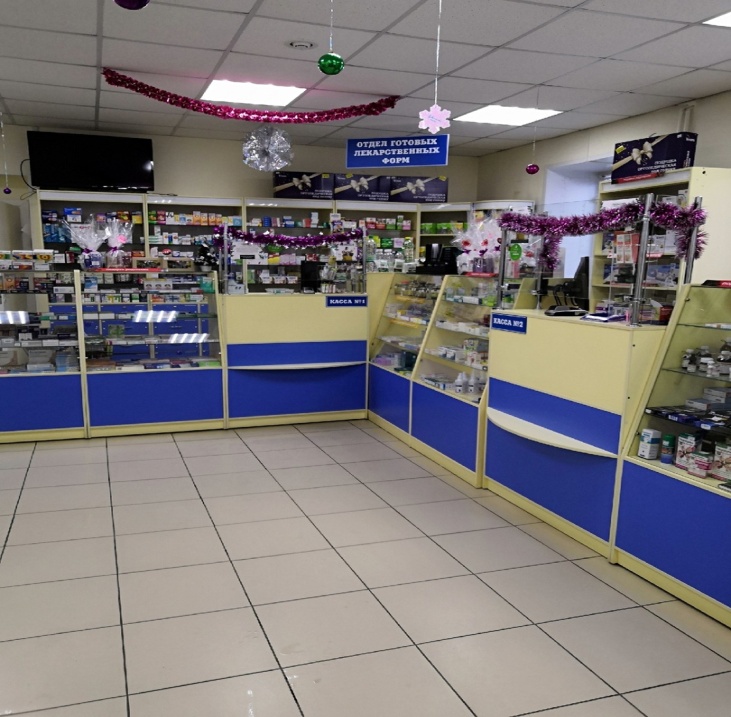 Форма выкладки товаров аптечного ассортимента – закрытая.Лекарственные препараты расположены по терапевтическим группам, БАДы-по способу применения, косметика- по производителю и по области применения, детское питание и предметы для ухода за детьми- по производителям, диетическое питание, медицинская техника и аппараты расположены по области применения на отдельных витринах. Витрины в торговом зале всегда чистые и отвечают всем основным правилам оформления. Высота витрин и стеллажей позволяет покупателю рассмотреть нужный ему товар.Основная информация на упаковке легко читается, не закрывается другими упаковками и ценниками. На витринах соблюдается цветовая гамма, весь товар хорошо виден на светлом торгом оборудовании. Товары на витринах выложены вертикально и горизонтально. Массовая выкладка товара и наполненность витрин соблюдается, фармацевты всегда за этим следят.В интерьере используются цвета- белый. Мебель аптеки выполнена из материалов, выдерживающих многократную влажную уборку. Имеются вывески по разделению товаров аптечного ассортимента.  Освещение в аптеке как искусственное , так и естественное от широких окон. Музыка в аптеке отсутствует. Также в аптеке имеется зона для отдыха поситителей, там же можно измерить артериальное давление. Схема торгового зала: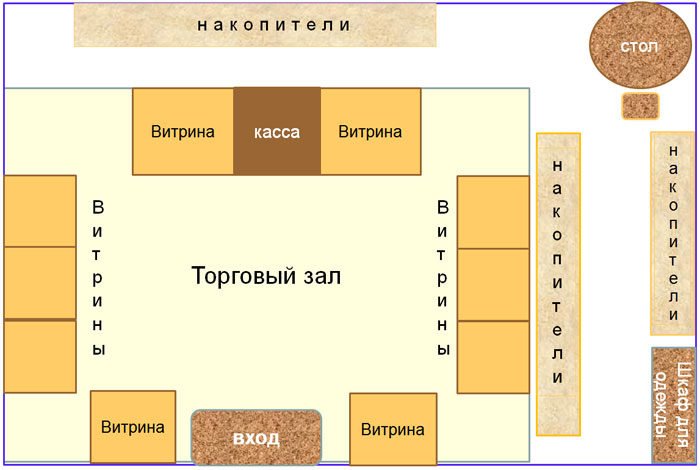 Рекламные материалы в аптеке:-Плакаты;-Наклейки;-Каталоги.Заключение: аптека соответствует требованиям современного маркетинга.Зачтено